السيرة الذاتية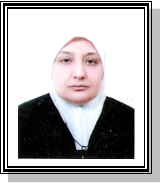 الاســــــــــــم   :     د.سعاد سبتي عبود الشاوي     محل وتاريخ الولادة  : بغداد1/1/1956الحالة الزوجية : ارملة الدكتور أبراهيم عبد الهادي الزبيديعـــــدد الأولاد  :    4الديـــــــــــانة   :  مسلمهالتـخـصــص    : علم النفس – ارشاد تربوي.       الوظيفة     :   تدريسيهالدرجة العلمية :  استاذ  عنوان العمل   :    كليه التربيه  البدنية وعلوم الرياضة  للبنات /جامعه بغداد                الهاتف النقال  :   07902336934     :www.dr_suad56@yahoo.comالبريد الالكتروني :المؤهلات العلمية : دكتوراه ارشاد تربوي / الجامعه المستنصرية – كلية التربية – 1999 .ماجستير علم النفس التربوي / جامعة بغداد – كلية التربية ابن رشد – 1993 .بكلوريوس ارشاد تربوي / الجامعة المستنصرية – كلية التربية – 1988 .دبلوم معهد اعداد المعلمات / بغداد – 1976 .الوظائف التي شغلتها : رئيسة فرع العلوم النظرية / كلية التربية البدنية وعلوم الرياضة  للبنات  - جامعة بغداد – 2013-2014 مسؤولة وحدة الارشاد النفسي والتوجيه التربوي في .كلية التربية البدنية وعلوم الرياضة للبنات-جامعة بغداد.تدريسية في كلية التربية البدنية وعلوم الرياضة للبنات / جامعة بغداد منذ 2006 ولحد الان .تدريسية في معاهد اعداد المعلمات / بغداد – الرصافة و الكرخ .مرشدة تربوية في ثانوية عتبة بن غزوان للبنات / بغداد .معلمة في مدرسة العذارى الابتدائية للبنات / بغداد .المقررات الدراسية التي قمت بتدريسها :تأريخ التربية الرياضية 2006-2007-2008.حقوق الانسان 2009-2015الاحصاء الرياضي2011بحث علمي 2011-2012-2013-2014.علم النفس الرياضي2016علم النفس الرياضي 2016 / الماجستيرالبحوث المنشوره:الحاجات الارشادية وعلاقتها بدافع الانجاز الدراسي لدى طالبات كلية التربية الرياضية للبنات -2012.العوامل المؤثرة في التفوق الدراسي لدى طالبات معاهد اعداد المعلمات -2009علاقة أساليب المعاملة الوالدية بالافكار اللاعقلانية لدى طلبة معاهد أعداد المعلمين -2009.الحاجات النفسية لطالبات معاهد أعداد المعلمات-2006.دراسة مقارنة لفشل الزواج لدى تدريسيات جامعة بغداد الممارسات وغير الممارسات للرياضة -2011.ظاهرة التشبه بالرجال لدى طالبات كليات التربية في العراق -2011.انماط المعاملة الوالدية وقلق المستقبل وعلاقتهما بالعنف الجامعي لدى طلبة جامعة بابل-2011.فاعلية برنامج أرشادي عقلاني أنفعالي في خفض الخواف الاجتماعي لدى طالبات كلية التربية الرياضية للبنات-2012.اثر برنامج أرشادي في خفض العدوان الرياضي وعلاقته بالسلوك التنافسي لدى لاعبات نادي الفتاة الرياضي-2012.دراسة تحليلية لرسم الجداول الاحصائية في الدراسات البحثية-2013.المشكلات التي يواججها الطلبة في كتابة مشروع بحث التخرج-2013.دور الاسرةوالجامعة في تحقيق الرعاية المتكاملة للشباب الجامعي -2012 .دراسة مقارنة لرؤية الجسد وعلاقته بالحرمان العاطفي لدى طالبات كلية التربية الرياضية للبنات-2013.الحاجات الارشادية وعلاقتها بأساليب التنشئة الاجتماعية لدى طالبات الاقسام الداخلية-2013.تأثير أستعمال bio-toxpro على بعض مؤشرات التحمل لدى طالبات المرحلة الاولى في كلية التربية الرياضية للبنات-2014.الشعور بالوحدة  النفسية وعلاقتها بأضطراب أدمان الأنترنت لدى طالبات كلية التربية الرياضية للبنات-2014.الأتجاه نحو الألتزام الديني وعلاقته بأبعاد التفوق الرياضي لدى طالبات كلية التربية الرياضية للبنات-2013.التمرد النفسي وعلاقته بمستوى تعلم بعض مهارات سلاح الشيش لدى طالبات المرحلة الثالثة-2012.المشكلات  الاكاديمية التي تعاني منها طالبات كلية التربية الرياضية في مادة التدريب وعلاقتها بدافع الانجاز الدراسي-2014.علاقة أنماط المعاملة الوالدية نحو الألتزام الديني لدى الشباب الجامعي-2012.القيم الاجتماعية وعلاقتها بالعنف الجامعي لدى طالبات كلية التربية الرياضية للبنات -2015.علاقة الالتزام الديني بالحرمان العاطفي والتمرد النفسي لدى طالبات الجامعة -2015.دراسة مقارنة لمؤشر كتلة الجسم على وفق انماط الشخصية وفصائل الدم لدى طالبات المرحلة الاولى في كلية التربية الرياضية للبنات-2014.السلوك الابداعي  وعلاقته بالشخصية النرجسية لدى تدريسيات كلية التربية البدنية وعلوم الرياضة  للبناتجودة الحياة وعلاقته بالسعادة النفسية لدى طالبات كلية التربية البدنية وعلوم الرياضة للبنات /جامعة بغدادالارهاب النفسي وعلاقته بالعنف الجامعي لدى طالبات الجامعة                       ( النازحات وغير النازحات)الاشراف ومناقشة الاطاريح والرسائل:أخلاص عبد الحميد محمد / دراسة ظاهرة المناخ وعلاقة الحاجات الارشادية بالانجاز الرياضي لدى اللاعبين الناشئين في بعض فعاليات الساحة والميدان / ماجستير -2013.مريم عبد الرحمن / التفكير الايجابي ومرونة الانا وعلاقتهما بنتائج مباريات أندية دوري الشباب بكرة السلة في العراق /ماجستير -2014.أيمان فؤاد / تحقيق الذات وصدق الجودة وعلاقتها بسلوك التدريسي في كليات التربية الرياضية /دكتوراه-2014.سعد عباس الجنابي / أثر برنامج أرشادي نفسي في تطوير الروح الرياضية والسلوك الاجتماعي لدى لاعبي الكرة الطائرة المتقدمين / دكتوراه-2012.داليا كاظم عبد / الاغتراب النفسي وعلاقته بالتوجه التنافسي ونتائج مباريات كرة الطائرة لفئة المتقدمين / ماجستير-2011.مهدي علي دويغر / فاعلية برنامجين أرشاديين أنتقائي وأعلامي نفسي في تعديل السلوك العدواني لدى طلاب كلية التربية الرياضية في جامعة بابل / دكتوراه-2012.دنيا صاحب جمعة / علاقة التلوث البيئي – النفسي بالأتزان الأنفعالي لدى لاعبي بعض الالعاب الفرقية والفردية/ دكتوراه-2012.رياض نوري عباس / أثر برنامج أرشادي لتعديل الأتجاهات نحو الحركة الكشفية لطلاب المرحلة المتوسطة في محافظة البصرة /دكتوراة-2012.رياض صيهود هاشم / التنبؤ بالتوجه نحو أبعاد التفوق الرياضي بدلالة الكفاءة الاجتماعية وأساليب مواجهة الضغوط النفسية للاعبي الدرجة الممتازة بكرة اليد في العراق / دكتوراة- 2013.سعيد حسين حسن / الاستقرار النفسي وعلاقته بالازمات التي تواجه مدربي ألعاب القوى في جمهورية العراق / دكتوراه-2013.منذر مهدي حسين / أنماط السلوك الاداري لمديري المدارس المتوسطة وفقا لتصنيف ليكرت وعلاقتها بالسلوك الابداعي لمدرسي التربية الرياضية /مااجستير-2013.هناء حسين بنية / بناء مقياس الصلابة النفسية وتطبيقه لدى لاعبي اندية الدرجة الاولى لبعض الالعاب الجماعية في محافظة بغداد/ ماجستير-2014.محسن محمد حسن / الصورة الذهنية المدركة لنمط قيادة المدرب بالصلابة النفسية ودافع الانجاز لدى لاعبي دوري النخبة بكرة القدم / دكتوراة -2014.هدى صالح محمد / تأثير أستعمال بعض وسائل الاستشفاء في مؤشرات التعب والانتباه المركز وتحمل الاداء لدى لاعبات المبارزة / دكتوراة – 2014.انوار بدر يوسف / مواجهات الذات وعلاقتها بفعالية الذات لدى المرشد التربوي / ماجستير – 2013.جميل حميد كاظم / بناء مقياس لتققيم درس التربية الرياضية وتقنينه في المدارس الاعدادية في محافظة النجف من وجهة نظر الطلبة -2014.اساء حسون مشكور / ادارة الوقت والذكاء الشعوري لدى اعضاء الهيئات الادارية في الاتحاد المركزي للسباحة وفروعه في العراق وعلاقتهما بكفاية الاداء-2015.سكينة شاكر حسن البياتي / تاثير منهج تعليمي مصاحب لاشكال من المنشطات العقلية في بعض الخصائص النفسية والمهارات الاساسية بالمبارزة-2015.ادهم رجب محمود الخفاجي / اثر برنامج ارشادي في تنمية المهارات الاجتماعية لدى ضحايا التنمر المدرسي -2015.عبد العباس غضيب شاطي / الحاجات النفسية الاساسية والعوامل الخمسة الكبرى للشخصية وعلاقتهما بالسعادة الحقيقية-2015.سندس راضي / دراسة مقارنة للتكيف النفسي ومراكز ضبط النفس وعلاقتهما      بالانجاز لدى لاعبي البولينغ-2014.زينة خالد /اثر برنامجين ارشادي ايقاعي حركي في خفض العنف التلفازي لدى تلميذات المرحلة الابتدائية- 2015فادية عبد الحسين / اثر الالعاب الصغيرة في خفض اضطراب ضعف الانتباه المصحوب بالنشاط الحركي المفرط والاندفاعية للتلاميذ بطييء التعلم -2015.ايمان فؤاد/ تحقيق الذات وصدق الجودة وعلاقتهما بالسلوك التدريسي وتعلم بعض المهارات الاساسية بكرة السلة – 2016.حنين  محمد حسين / اثر برنامج ارشادي للتفكير الايجابي – السلبي في التنظيم الذاتي ودرجة التحكيم للطالبات في الكرة الطائرة – 2015.ندى قيس / تاثير برنامج تعليمي مقترح باستخدام تقنية الحرية النفسية للحد من الخوف في تعلم السباحة الحرة -2016تقيييم أطاريح ورسائل وبحوث:أثر برنامج أرشادي نفسي مقترح في التحكم بالضغوط النفسية للاعبي الكرة الطائرة – جلوس -2012.تأثير الارشاد غير المباشر في تحسين التةافق النفسي لدى لاعبي الكرة الطائرة -2013.نسبة مساهمة بعض القدرات البصرية والمهارات النفسية بنتائج لاعبي القوس والسهم في البطولة العربية-2014.دافعية الانجازالرياضي  وعلاقته بالضغوط النفسية -2012.الاستجابة الانفعالية وعلاقتها بمفهوم التماسك للاعبي الكرة الطائرة المتقدمة-2012.السمات الشخصية لدى المدراء الفنيين-2012.الطلاقة النفسية لدى لاعبي الكرة الطائرة-2012.دراسة تحليلية للمشكلات  النفسية الاكثر شيوعا- 2012.دراسة مقارنة للاحتراق النفسي والالتزام الخلقي وبعض القدرات البدنية لدى حكام كرة القدم للساحات المكشوفة وعلاقته بنتائج تقييم مراقب الحكم-2013.أثر تمرينات بدنية توافقية في الذكاء الجسمي – الحركي وبعض المهارات الاساسية الهجومية بكرة اليد-2013.الطاقة النفسية واثرها في مستوى اداء بعض المهارات الفنية لدى لاعبي الكرة الطائرة للمعاقين حركيا من الجلوس -2012.الكفاءة الذاتية لأمرات الطلائع ومساعداتهن من وجهة نظر القائدة وعلاقتها بالمساندة الاجتماعية ومستوى التقييم-2012.المشكلات التي يواجهها طلبة أقسام سكول التربية الرياضية في جامعة السليمانية من وجهة نظر الطلبة -2013.دراسة مقارنة بمستوى الصلابة النفسية لدى الرياضيين في بعض الالعاب الفردية والجماعية-2013.الصحة النفسية وعلاقتها بمستوى اداء بعض المهارات الحركية في الجمناستك الفني -2013.ضمان جودة كتابة البحث العلمي -2012.أخلاقيات البحث العلمي في التربية الرياضية – 2012.تاثير منهج تعليمي مقترح باستخدام الالعاب الصغيرة في تعلم بعض المهارات الهجومية لكرة السلة – 2012.اثر تمرينات –ادراكية – توافقية في تطوير دقة بعض المهارات الاساسية في الكرة الطائرة -2014.نسبةمساهمة بعض القدرات البصرية والمهارات النفسية بنتائج لاعبي القوس والسهم في البطولة العربية-2014.اساليب الانتباه المميزة وعلاقتها باداء المهارات الهجومية والدفاعية للاعبين الشباب بكرة السلة -2015علاقة معدل المشاهدة التلفازية بالطمانينة النفسية لدى تلاميذ الصف السادس الابتدائي في محافظة بغداد / الرصافة الثانية – 2015.التفكير الايجابي لدى روؤساء الاتحادات الرياضية الفرعية في العراق من وجهة نظر اعضائها- 2015.دراسة مقارنة في التحمل النفسي وقلق المنافسة لدى لاعبي كرة القدم المتنقلين وغير المتنقلين بين اندية محافظة ميسان للموسم الكروي 2013-2014 _--- 2015.القيادة التحويلية وعلاقتها بكفاءة الاداء للمشرفين الفنيين على الانشطة الرياضية في بغداد- 2015.تاثير منهج تعليمي بدلالة مقياس الذات بدنية والتوتر النفسي على بعض المهارات الاساسية بكرة الطائرة لطالبات كلية التربية البدنية وعلوم الرياضة للبنات -2015.تاثير ميدان مقترح في بعض مكونات اللياقة الصحية وتقليل الرهاب الاجتماعي لطلاب المرحلة المتوسطة – 2015.اثر برنامج ارشادي في تنمية الكفاية المهنية لدى منتسبي حمايات جامعة بغداد – 2015.الحضور الوجودي وعلاقته بجودة الحياة لدى طلبة الجامعة-2015.اتخاذ القرار وعلاقته بالشخصية الناضجة لدى طلبة الجامعة – 2015بناء مقياس الظواهر السلوكية السلبية وتطبيقه على لاعبي الدرجة الممتازة لبعض الالعاب الفرقية في العراق-2016فاعلية برنامج للتدخل المعرفي السلوكي في الذات الجسمية والمناخ النفسي للاعبي كرة اليد الشباب-2016بناء مقياس قوة التحمل النفسي للاعبي كرة الطائرة- جلوس في العراق-2016بناء مقياس الصحة النفسية لبعض العاب المنازلات –فئة المتقدمين-2016التلوث الثقافي والتعصب وعلاقتهما بالامن النفسي لدى طلبة الجامعات في بغداد- 2016اثر اسلوبي الشمولي والتحليلي وفق نمط الشخصية A-B في اكتساب واحتفاظ بعض المهارات الاساسية في سلاح الشيش بالمبارزة- 2016المؤتمرات والندوات العلمية العلمية والورش  والاحتفالات التي شاركت بها:دورة التأهيل التربوي في جامعة بغداد-2007.دورة اللغة العربية في جامعة بغداد-2007.دورة تاهيل استخدام الحاسبات في جامعة بغداد-2007. دورة الترقيات العلمية-2007.اللمؤتمر العلمي الاول للرياضة النسوية النسوية في جامعة بغداد / كلية التربية الرياضية للبنات-2007 الورشة الخاصة بالتوعية بالعنف ضد المراة في جامعة بغداد /كلية التربية الرياضية للبنات-2009.الدورة الخاصة باللجان الامتحانية في كلية التربية التربية الرياضية للبنات 2011.الورشة الخاصة بالارشاد التربوي في جامعة بغداد 2011.المؤتمر العلمي الرابع لكليات التربية الرياضية بجامعة اليرموك –أربد /الاردن -2011.الندوة العلمية السنوية / البحوث التربوية و النفسية في خدمة المجتمع / جامعة بغداد / كلية التربية / ابن الهيثم 2013 .الندوة العلمية حول الاصابات الرياضية 2011.الندوة العلمية حول ظاهرة الايمو2012.ندوة النهوض بواقع الرياضة النسوية.ندوة للحد من ظاهرة التدخين 2013.الحفل المركزي للجامعة المستنصرية بمناسبة المولد النبوي الشريف 2013 .المؤتمر السنوي الرابع الدولي للعتبة الكاظمية المقدسة 2013 .المؤتمر السنوي الدولي الخامس للعتبة الكاظمية المقدسة 2014.احتفالية يوم المرآه العالمي بالتعاون مع وزارة الشباب و الرياضه مع وزارة الدولة لشؤون المرآه 2013.المؤتمر العلمي الرابع عشر / كلية المأمون الجامعة / 2013.المؤتمر العلمي الخامس لعلوم التدريب و الفسلجة / جامعة البصرة / كلية التربية الرياضية 2014 .المؤتمر العلمي التخصصي الاول للبحث العلمي / جامعة بغداد / كلية التربية الرياضية للبنات 2011.ندوة عن نظام الانتخابات والبطاقة الانتخابية -2014.مؤتمر العالمي لعلوم التربية الرياضية في ماليزيا 2014 . المؤتمر  العلمي الدولي الاول في علوم وتقنيات الانشطة البدنية والرياضية حول علوم الرياضة/ تونس -2015.المؤتمر العلمي الثالث / كلية التربية-ابن رشد / جامعة بغداد -2015.المؤتمر العلمي الدولي لعلوم التربية الرياضية /كلية التربية الرياضية- جامعة بابل -2014.ورشة عمل ( التعبئة النفسية للمجتمع العراقي ) مركز النهرين للدراسات الاستراتيجية-2015.المؤتمر العلمي الاول للدراسات العليا والثالث للدراسات الاولية -2016المؤتمر العلمي الدولي الاول لعلوم الرياضة – جامعة الكوفة -2016المؤتمر العلمي الدولي لبحوث الصحة وعلوم التربية الرياضة -2016الندوة الفكرية النسوية / الامانة العامة للعتبة الكاظمية المقدسة – 2016.اللجان العلمية داخل وخارج الكلية:رئيسة الوحدة الارشادية في الكلية.عضوة اللجنة الفرعية للارشاد التربوي.سكرتيرة تحرير مجلة ( الخود) للارشاد التربوي في الكلية.رئيسة لجنة المتابعة للمؤتمر العلمي الاول.عضوة لجنة أختبارات القبول المباشر في الكلية .عضوة  اللجنة العليا المشرفة على المؤتمر الطلابي الاول لبحوث التربية الرياضية -2014.عضوة لجنة استلال الرسائل والاطاريح.عضوة اللجنة التحضيرية لاسبوع البيئة في الكلية .عضوة لجنة غرفة عمليات متابعة القبول المركزي في الكلية.عضوة لجنة تحليل عروض مختبر الحاسبات في الكلية.عضوة لجنة انضباط الطلبة في الكلية.عضوة لجنة زيارة دور المسنين .عضوة لجنة استقبال الطلبة الجدد.عضوة لجنة للاحتفال بيوم اليتيم.عضوة لجنة مسابقة تلاوة القرآن الكريم.عضوة لجنة تنظيم الاستراتيجية الوطنية لمناهضة العنف ضد المرآة.عضوة لجنة متابعة نشر البحوث للتدريسيات.عضوة لجنة الاشراف على بحوث التخرج.عضوة لجنة مناقشة بحوث التخرج للدراسات الاولية.عضوة لجنة مشروع التطبيق لطائق التدريس.عضوة لجنة الزي الموحد.رئيسة لجنة حقوق الانسان.عضوة لجنة تصحيح الدفاتر الامتحانية لمادة علم النفس الرياضي/ الاولية          العليا.كتب الشكر والتقدير :شكر وتقدير / كلية التربية الرياضية للبنات -2007.شكر وتقدير / رئيس جامعة بغداد -2007.شكر وتقدير / كلية التربية الرياضية للبنات 2008.شكر وتقدير/كلية التربية الرياضية للبنات-2009.شكر وتقدير /مساعد رئيس جامعة بغداد-2009.شكر وتقدير / كلية التربية الرياضية للبنات-2009.شكر وتقدير /دائرة صحة بغداد –الرصافة-2009.شكر وتقدير /كلية التربية للبنات -2009.تثمين جهود / مكتب رئيس جامعة بغداد-2009.شكر على جهود / مساعد رئيس الجامعة للشؤون العلمية.شكر على جهود / وزارة العلوم والتكنولوجيا 2010.شكرعلى جهود  / وزير التعليم العالي والبحث العلمي 2010.شكر وتقدير / جامعة بابل –كلية التربية الرياضية -2011.شكر وتقدير / كلية التربية الرياضية للبنات -2011.شكر وتقدير / مكتب مساعد رئيس جامعة بغداد-2011.شكر وتقدير / دائرة صحة بغداد –الرصافة-2011.شكر وتقدير /كلية التربية الرياضية للبنات -2011.شكر وتقدير/كلية التربية الرياضية للبنات-21/11/2012.شكر وتقدير / كلية التربية الرياضية للبنات -11/12/2012.شكر وتقدير/ كلية التربية الرياضية للبنات-10/3/2013.شكر وتقدير / كلية التربية الرياضية للبنات-2/4/2013.شكر وتقدير/ كلية التربية الرياضية للبنات-1/7/2013.شكر وتقدير /كلية التربية الرياضية للبنات-3/4/2013.شكر وتقدير /كلية التربية الرياضية للبنات-24/9/2013.شكر وتقدير / عميد كلية التربية الاساسية –جامعة بابل-2012.شكر وتقدير / الامانتان للعتبتين المقدستين الحسينية والعباسية-1434.شكر وتقدير / عميد كلية التربية الاساسية / الجامعة المستنصرية -2012 شهادة تقديرية / رئيس جامعة بغداد 2013. كباحثة.شهادة تقديرية / رئيس جامعة بغداد -2013. كعضو لجنة متابعة.شهادة تقديرية / رئيس مؤتمر جامعة الزقازيق / مصر -2012.شهادة تقديرية/ عميد كلية التربية الاساسية – الجامعة المستنصرية-201.شهادة مشاركة وتقدير /عميد كلية المأمون الجامعة -2013.شكر وتقدير / عميد كلية التربية الرياضية –جامعة بابل-2011.شكر وتقدير /وزير الشباب والرياضة -2013.شكر وتقدير/كلية التربية الرياضية للبنات-2014.شكر وتقدير / جامعة القادسية –كلية التربية الرياضية -2013.شكر وتقدير / جامعة بابل –كلية التربية الرياضية 2014.=       =     /كلية التربية الرياضية-2014شكر وتقدير / امانة بغدا د–المديرية العامة للعلاقات والاعلام -2014.شكر وتقدير / عميد كلية التربية الرياضية –جامعة بابل- 2014.شكر وتقدير / كلية التربية للبنات-2014.شكر وتقدير / كلية التربية للبنات-2015.شكر وتقدير / عميد كلية التربية – الجامعة المستنصرية -2015.تهنئه بمناسبة الحصول على الاستاذية / ع. وزير التعليم العالي والبحث          ا        العلمي -2015تهنئة بمناسبة الحصول على الاستاذية / رئيس جامعة بغداد -2015.تهنئة بمناسبة الحصول على الاستاذية /عميدة كلية التربية البدنية وعلوم     الرياضة للبنات-2015.تهنئة بمناسبة الحصول على الاستاذية / رئيس جامعة النهرين -2015.شكر وتقدير / عميدة كلية التربية البدنية وعلوم الرياضة للبنات -2016شكر وأمتنان / عميدة كلية التربية البدنية وعلوم الرياضة للبنات-2016شكر وتقدير / عميدة كلية التربية البدنية وعلوم الرياضة للبنات -2016شكر وتقدير / =       =     =      =       =        =       =        =شهادة تقديرية / عميد كلية التربية الاساسية – الجامعة المستنصرية -2016شهادة شكر وتقدير / نائب مستشار الامن الوطني – 2015شكر وتقدير / عميدة كلية التربية البدنية وعلوم الرياضة للبنات-2015نشاطات اخرى :زيارة المستشفى التعليمي للطفل للامراض السرطانية وتقديم الهدايا للراقدين فيه .2014.الاحتفال بالمولد النبوي الشريف -2023.مرافقة الوفد الطلابي لزيارة الامام موسى الكاظم (ع) -2013. الاحتفال بعيد المعلم -2014.الاحتفال بعيد المرأة -2014. مرافقة الطالبات لزيارة العتبات المقدسة في كربلاء 2014.المشاركة باسبوع البيئة -2014.المشاركة في حملة تشجير الكلية بالتعاون مع امانة بغداد-2014.المشاركة في ندوة عن التلوث البيئي -2014.عقد جلسات ارشادية جماعية لطالبات المراحل كافة وبمواضيع مختلفة.تقديم خدمات الارشاد الفردي للطالبات.